Crack the Code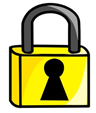 Factorising Harder QuadraticsABCDEFGHIJKLMNTo get the three-digit code, total up all the coefficients of  plus all the numbers in your factorised expressions.To get the three-digit code, total up all the coefficients of  plus all the numbers in your factorised expressions.To get the three-digit code, total up all the coefficients of  plus all the numbers in your factorised expressions.To get the three-digit code, total up all the coefficients of  plus all the numbers in your factorised expressions.